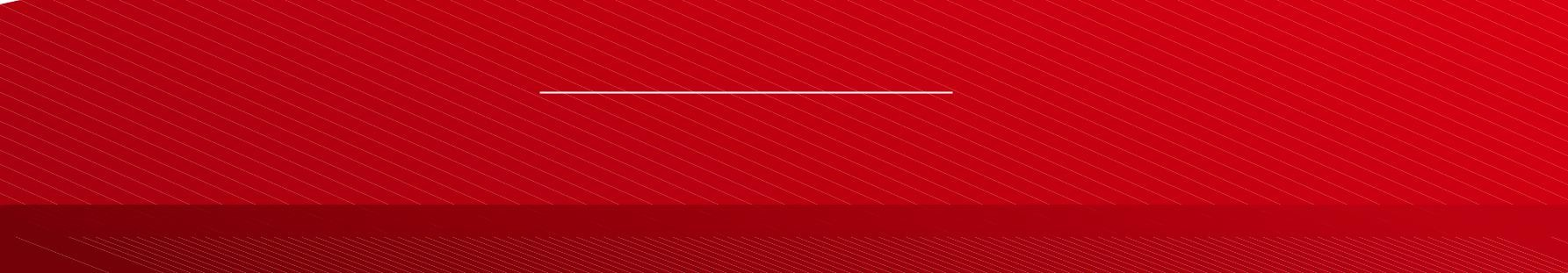 INFORMACIÓN PERSONALNACIONALIDAD: Argentino EDAD: 41 AÑOSLUGAR DE NACIMIENTO: Córdoba Capital CUIL: 20-27078640-6DOMICILIO: Zaragoza 2213 - CrisolEDUCACIÓNPerito Mercantil. Inst. Arturo Capdevila (1996)Licenciado en Comunicación Social - Escuela de Ciencias de la Información - UniversidadNacional de Córdoba (2006)Trayecto de Formación Docente I.S.P.T. (2009)Locutor Nacional - ECI -I.S.E.R Matricula 11314 (2015). Diplomado en Musicoterapia (Doxa)     Cursos y talleres:La Comunicación Interna - ECI - UNC ●Oratoria - CeicosEl Espacio Escénico - Espacio Urda - Director Enrique GiungiLaboratorio Teatral - Director Marcelo Posada ●Herramientas de Negociación - XinectiaLiderazgo y Pnl - XinectiaCastellano Neutro - Estudio Multimedia ●La Noticia en el Aula - ECI - UNCLas Nuevas Tecnologías Aplicadas a la Educación - AdemeDiplomatura en Musicoterapia - Doxa Psicoterapia corporal ( CTCC)Jornadas de la Voz - S. AllendeLocución - Jornada de la Voz - I.S.E.R.Voz y Cuerpo (Talleres varios)Periodismo Digital - ECI - UNCEl Poder de la Comunicación - Emagister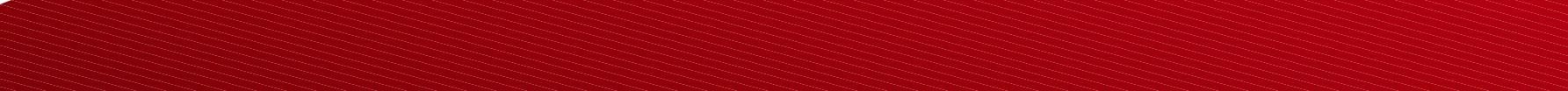        2019 -2020 Cursos/conferencias brindadas:    Desarrollo Comercial, Herramientas de Eficiencia Empresarial y Planificación 2020 (Cámara de Comercio de Córdoba).     Taller de Oratoria. CD Capacitaciones. Público general y capacitaciones en empresas.   Tu voz sos vos - Brindado en institutos de formación docente de la provincia de Córdoba.   La comunicación transforma: Villa María Córdoba.    Congreso Holístico Rafaela Santa Fe: El viaje a uno mismo.   Oratoria:  El poder de la palabra.  Villa Dolores Córdoba.    Locución free lance para clientes de Argentina, Ecuador, Honduras, México. --------------------------------------------------------------------------------------------------------------------------------------PROGRAMA SINCRONIA TV: Conductor. Entrevista a referentes del desarrollo personal,  educación, coaching y psicología. Emisión vía web y a través de distintos canales del interior de la provincia de Córdoba y Santa Fe . Nominado premio Acorca, mejor programa de interés general.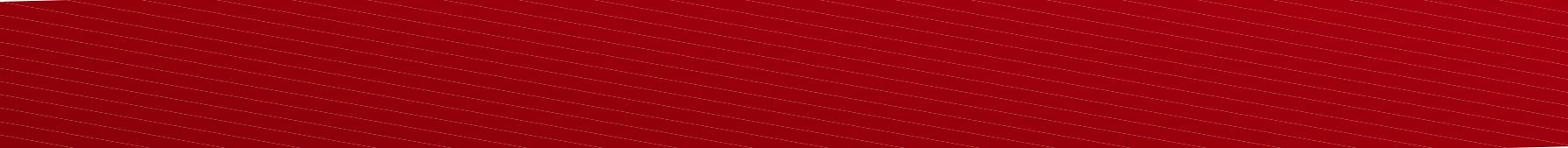 Autor del libro: ¿Educamos desde el Miedo o desde el Amor?.Locutor comercial: Radio Impacto 99.3 (Transmisiones deportivas y programación general)Coach de Oratoria: Sesiones individuales a público en general.EDUCAR: Docente de materia Técnicas de Comunicación y Ventas (Carrera APM)CREADOR DE PRODUCTORA: RELATOS PARA LOS SENTIDOS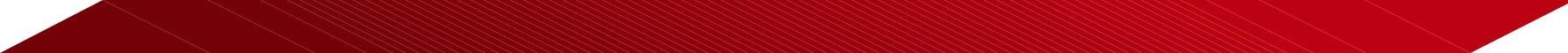 Realización audiovisual de cortometrajes y publicidades para Pymes.Obra de teatro: ¿Cómo debe morir un hombre?. Ciudad de las artes 2016/2017LOCUTOR / MAESTRO DE CEREMONIAS FREE LANCE Participación en más de 100 eventos sociales y empresariales. Canal 10TELEMANÍAS: Locución y animación. EL AVISPERO: Producción - Locución.CANAL 10UNIVERSIDAD ABIERTA (2010): Producción en programa periodístico de articulación UNC – SRT. Universidad Nacional de Córdoba y Canal  10 perteneciente a la Universidad.Tratamiento de problemáticas histórico-sociales: identidad de género, terrorismo de estado, barrios ciudad, historia de los barrios, entre otras.CAPACITADORCursos de Oratoria: Comunicación eficaz en diversos espacios culturales y empresas de Córdoba e interior del país. (Facebook: Oratoria Vivencial)Cursos ofrecidos:Tu voz sos vos: Cuidados vocales.Oratoria Holistica: taller de liderazgo y crecimiento personal.Oratoria: voz, cuerpo y emociones.Comunicación y ventas.Desarrollo Comercial.Herramientas de Eficiencia Empresarial.Tu voz te vendeEneagrama, gestión de talentos.DOCENTE DE NIVEL MEDIO: Materias Lengua y Literatura, Sociología, Gestión y Promoción Socio Cultural, Formación para la vida y el trabajo, Tecnologías de la Información y Comunicación. Colegios: Instituto San Jerónimo – San Antonio de Padua UNC: Ayudante de Cátedra Expresión Oral y locución 2003-2004Tutor y co tutor de tesis correspondiente a la licenciatura en Comunicación Social. Asesoramiento en 20 tesis de diferentes carreras terciarias y universitarias.CANAL 2 CANAL CProductor y locutor de Canal 2 Noticias con la conducción de Fernando Genesir. Productor de programa Por Si Acaso. Conducción Beto Esquinazy.Interturismo: productor de programa de turismo.Conductor de Noticias al Instante: flashes cada una hora con la síntesis local.Magazine: programa conducido por Guillermo “Colorado” Moroni, intervenciones periodísticas con en análisis de lo que dejó el día.VALORES: RESPONSABILIDAD, HONESTIDAD, PUNTULIDAD. CAPACIDADES: RÁPIDA ADAPTACIÓN, CREATIVIDAD Y PRO ACTIVIDAD.